Уважаемые собственники МКД!
Уведомляем Вас, что на сайте ГИС ЖКХ собственники на общих собраниях в электронном формате могут принимать решения о выборе способа формирования фонда капитального ремонта, об изменении данного способа, о повышении размера взноса на капитальный ремонт, о проведении капитального ремонта, а также другим вопросам, определенным статьей 44 Жилищного кодекса Российской Федерации.Уважаемые собственники МКД!
Уведомляем Вас, что на сайте ГИС ЖКХ собственники на общих собраниях в электронном формате могут принимать решения о выборе способа формирования фонда капитального ремонта, об изменении данного способа, о повышении размера взноса на капитальный ремонт, о проведении капитального ремонта, а также другим вопросам, определенным статьей 44 Жилищного кодекса Российской Федерации.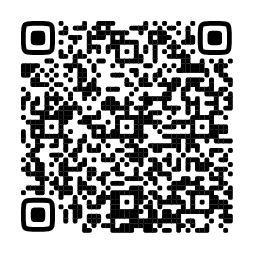 Ссылка на инструкциюС уважением, Директор ООО "УК "Ритм" Золотарева Е.А.Ссылка на инструкциюС уважением, Директор ООО "УК "Ритм" Золотарева Е.А.